What did your friends say?	例: Sayuri goes to Seiyu by bike.____________________________________________________________________________________________________________________________________________________________________________________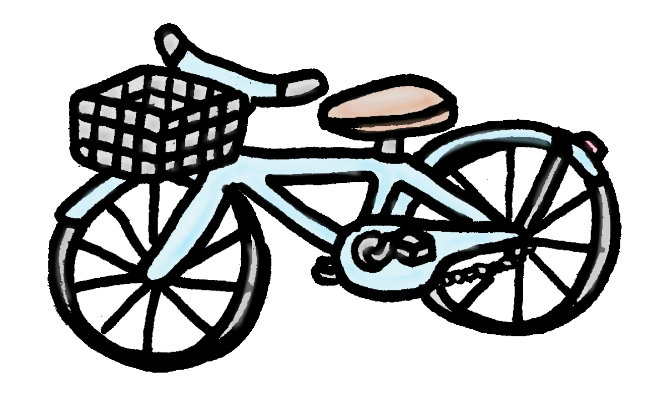 